Приложение 11.Мониторинг деятельности муниципального методического объединения учителей физической культуры(предмет,область) в 2020-2021 учебном году 2. Анализ деятельности МО по основным направлениям с выводами.В 2020-2021 учебном году районное методическое объединение учителей физической культуры продолжило работу развитии детского и юношеского спорта в районе. За истекший период учебного года проведена следующая работа: Провели олимпиаду по физической культуре. Были проведены "Президентские состязания" школьников 7 классов, по результатом которых АСОШ СОШ приняла участие в региональном этапе и заняла  там 5 место. В текущем году четыре раза проводилось тестирование испытаний ВСК ГТО среди обучающихся 1-11 классов. Ребята получили более 50 значков ГТО разного достоинства. Наилучшие результаты обучающиеся показали в беговых упражнениях, лыжной подготовке. За прошедший учебный год ежемесячно проводились соревнования по различным видам состязаний, в которых учащиеся активно принимали участие и показали неплохие результаты. Было проведено 29 районных мероприятий и 5 краевых. Наиболее активными учителями по итогам года стали: Савинцева А.С. (АСОШ №1), Ревякин А.А..(АСОШ№5), Попов И.Н.(Россошинская ООШ).      Для успешной работы в прохождения учебного материала по программам, достижения наилучших спортивных результатов существуют определённые проблемы: 1.Недостаточная материально – техническая база 2. Не в каждой школе имеются спортивные площадки. 3. Слабая укомплектованность библиотечного фонда по физической культуре 4. Проблема физического воспитания детей с различными отклонениями в состоянии здоровья учащихсяПредложения и выводы: 1. Считать работу РМО удовлетворительной. 2. Продолжить проведение соревнований среди учащихся района 3. Более активно участвовать в конкурсах и олимпиаде4.Обмен опытом по внедрению в практику работы учителей физической культуры современных образовательных технологии.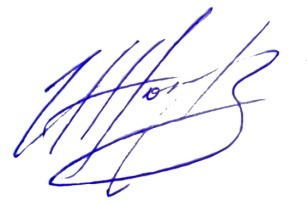 Руководитель муниципального МО _______Попов И.Н.__ ________________(Ф.И.О.)   №Дата проведения мероприятияМесто проведенияОрганизаторы, ответственныеТема Цели и задачиСодержание мероприятияРезультаты и итоги125.09АСОШ №5Попов И.Н., Цирюльников С.Г.Утверждение плана спортивной работы 2020-2021 учебный год. Проведение олимпиады школьников Алтайского района по физической культуреВыступление Ревякиной А.В. с докладом: «Спортивные подвижные игры как средство повышения двигательной активности детей старшего дошкольного возраста»Утвердить план спортивной работы 2020-2021 учебный год. Создать комиссию на районную олимпиаду.Утверждение плана спортивной работы 2020-2021 учебный годПроведение олимпиады школьников Алтайского района по физической культуре.Выступление Ревякиной А.В. с докладом: «Спортивные подвижные игры как средство повышения двигательной активности детей старшего дошкольного возраста»Утверждили  план спортивной работы 2020-2021 учебный год с поправками дополнениями.Выбрали комиссию на олимпиаду школьников Алтайского района по физической культуре. Послушали Ревякиной А.В. с докладом: «Спортивные подвижные игры как средство повышения двигательной активности детей старшего дошкольного возраста»226.03АСОШ№5Попов И.Н. Цирюльников С.Г.Доклад  «Оценка образовательных результатов по физической культуре»2. Изменение сроков проведения соревнований на апрель - май, в связи с коронавнирусомОзнакомится с работой Засухина А.И. Рассмотреть изменения сроков проведения соревнований.Выступление Засухина А.И. по теме: «Оценка образовательных результатов по физической культуре»Рассмотрение сроков изменения  соревнованийВыслушали Засухина А.И. по теме: «Оценка образовательных результатов по физической культуре». Задали вопросы по его работе. Утвердили изменения в соревновательном плане.